Georges FeydeauLa Puce à l’oreille La Puce à l'oreille est un vaudeville de Georges Feydeau créé au Théâtre des Variétés le 2 mars 1907.C'est une comédie basée sur des quiproquos et des malentendus entre les personnages qui se suspectent tous mutuellement d'adultère.Raymonde Chandebise, qui est jalouse, croit que son mari, Victor-Emmanuel, directeur de la Boston Life Company, la trompe. C’est son inactivité sexuelle qui lui a mis « la puce à l’oreille » et une paire de bretelles reçue par colis le matin même, envoyé par un établissement plus que louche, l’Hôtel du Minet Galant…. Pour piéger son mari, Raymonde fait écrire à son amie Lucienne Homenidès de Histangua une lettre d’amour anonyme dans laquelle il est invité à l’Hôtel du Minet Galant, où toute une série de rendez-vous galants et d’embuscades laissent plusieurs couples dans de mauvais bras et de mauvais draps. Car, au personnage de Chandebise, bourgeois du boulevard Malesherbes, répond son sosie parfait, le valet ivrogne Poche. La ressemblance entre les deux est le principal ressort comique de la seconde moitié de la pièce.vaudeville (m) – la farcequiproquo (m) – malentendu, fait de prendre quelqu’un pour un autremutuellement – réciproquementadultère (m) – infidélité conjugalebretelles (f; pl) 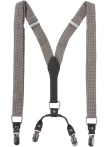 louche – qui n’est pas honnêtegalant – libertin, séducteur; généreux, courtoisembuscade (f) – piègesosie (m) – personne qui ressemble à une autre de manière frappanteivrogne (m) – alcooliqueressort (m) – causePersonnagesVictor-Emmanuel Chandebise, chef de l'assurance Boston Life CompanyRaymonde, sa femmeCamille Chandebise, son neveuCarlos Homenidès de Histangua, client de ChandebiseLucienne, sa femme, amie de RaymondeÉtienne, valet de ChandebiseAntoinette, cuisinière de Chandebise et femme d'ÉtienneDocteur Finache, médecin travaillant pour la Boston Life CompanyRomain Tournel, collègue de Chandebise et amoureux de RaymondeAugustin Ferraillon, chef de l'Hôtel du Minet GalantOlympe Ferraillon, sa femmeEugénie, femme de chambre au Minet GalantPoche, garçon au Minet Galant et sosie de ChandebiseRugby, client au Minet GalantBaptistin, oncle de Ferraillon, employé au Minet Galant pour empêcher le flagrant délit